Определите координаты точек пересечения графиков. Найдите координаты точек пересечения графиков с осями координат.Какие пары чисел являются решением системы уравнений.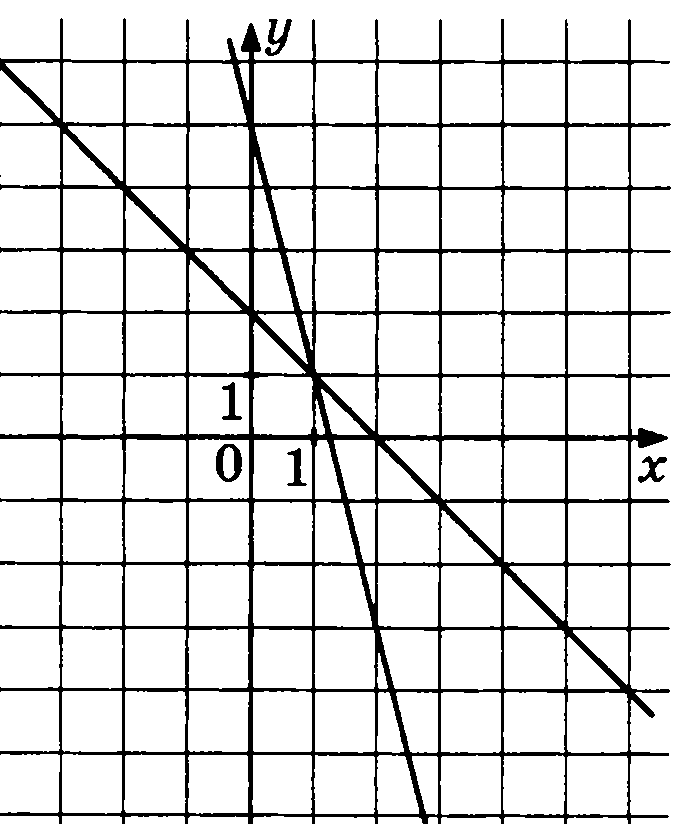 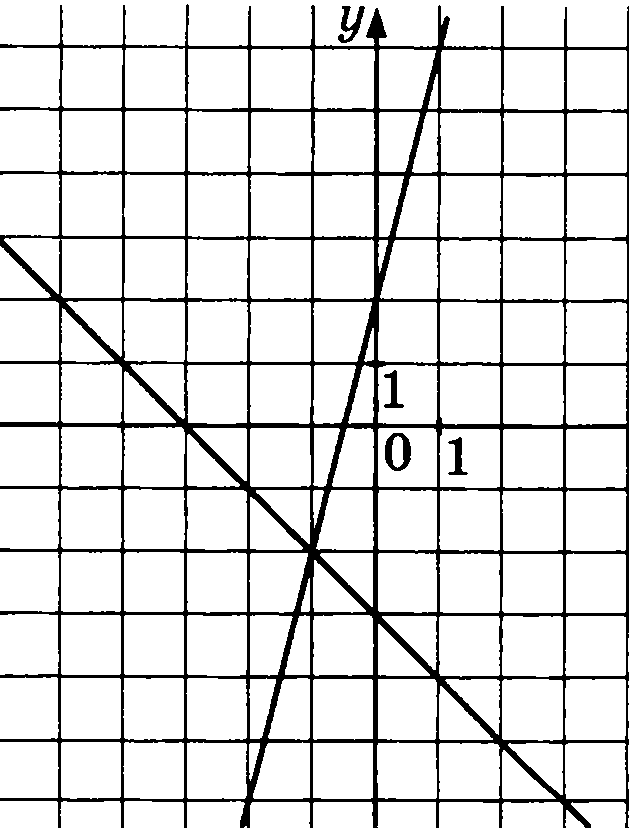 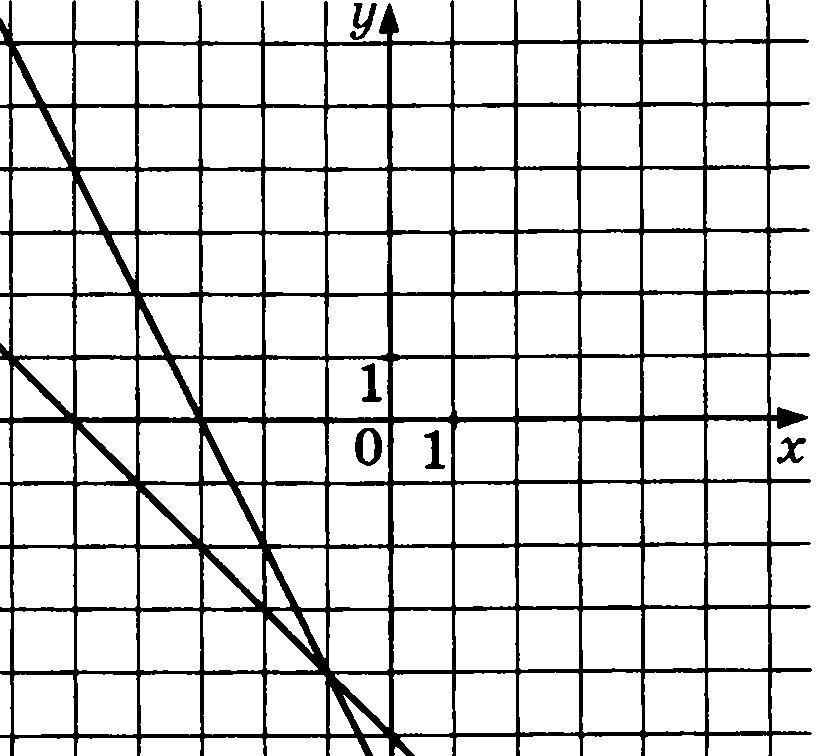 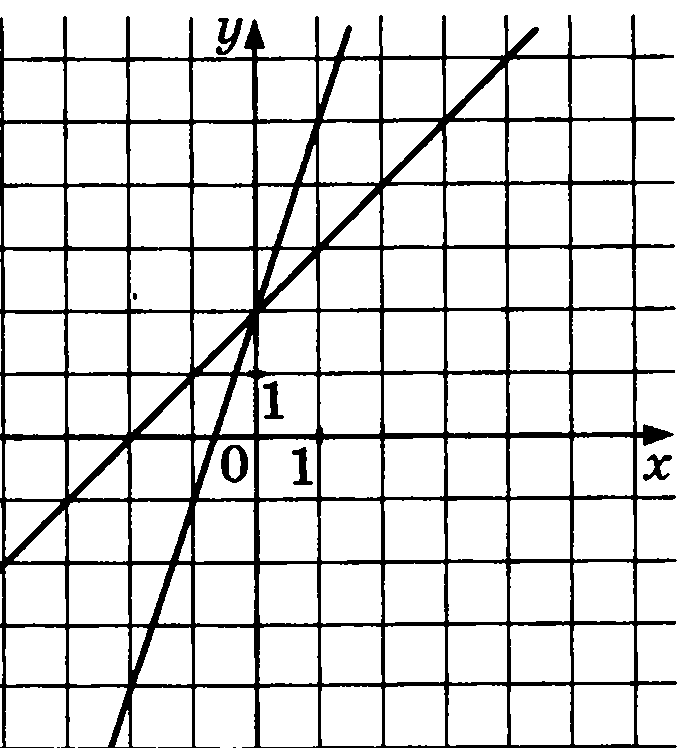 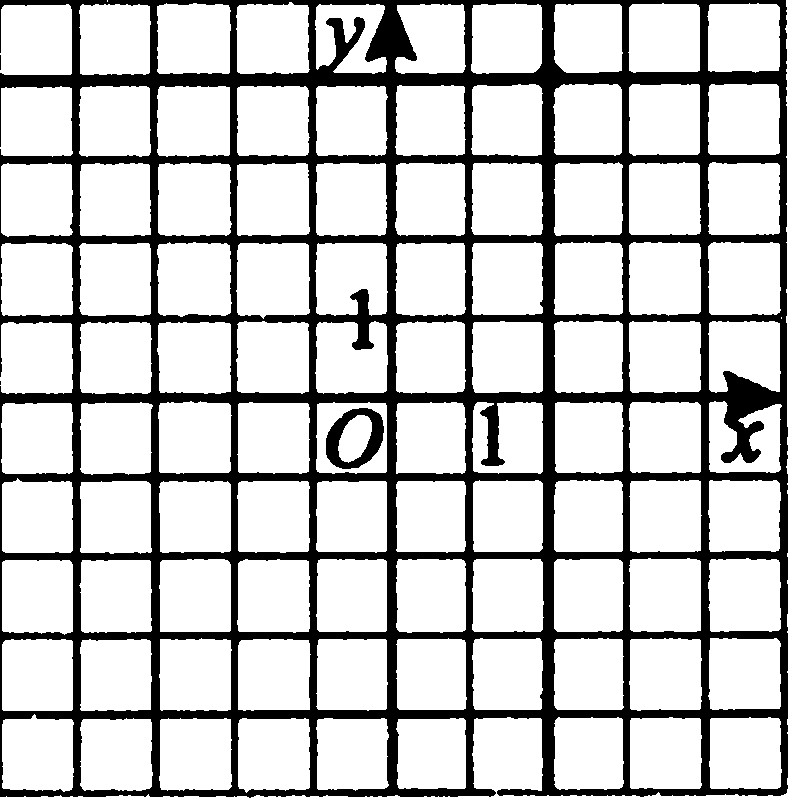 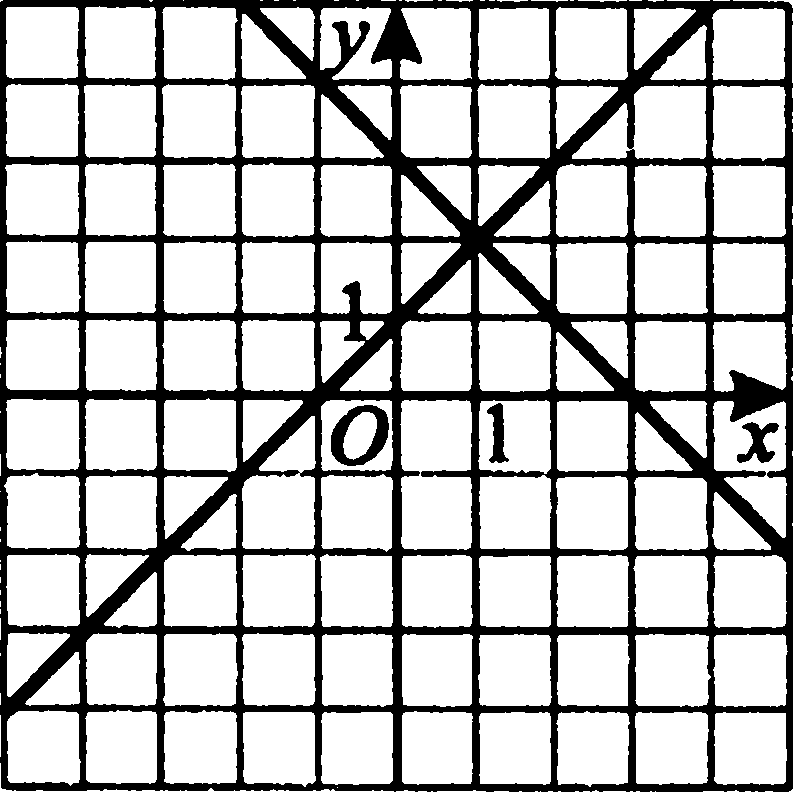 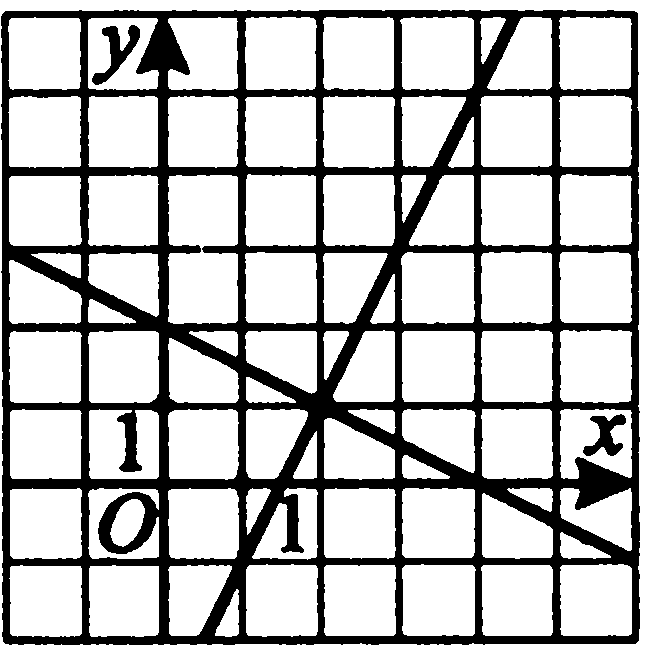 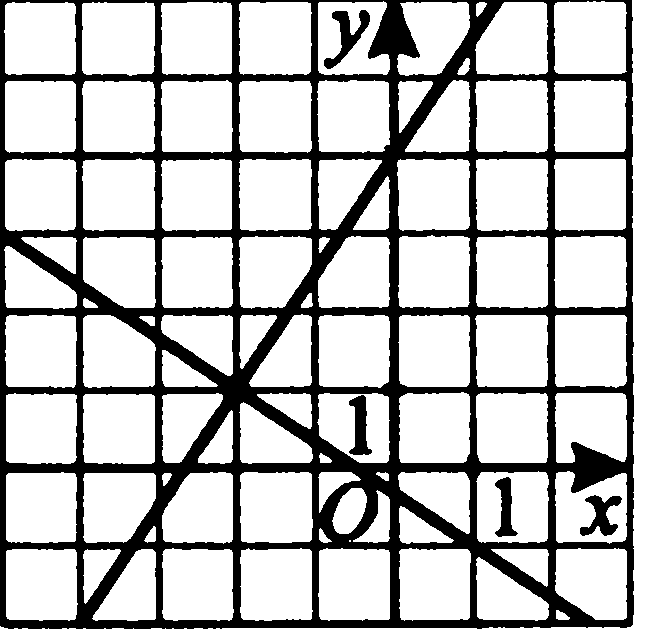 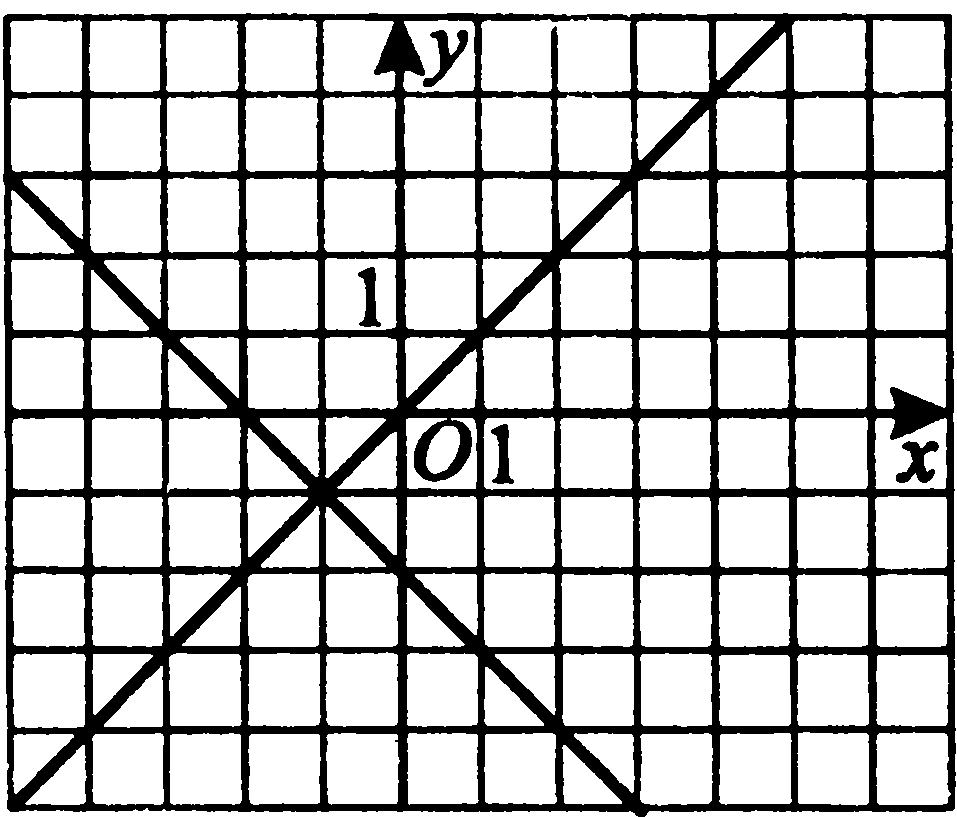 АВСА (17; 12)В( 16; 21)С (21; 16)М (8; - 4)К Н (3; - 1)Р Т D А (7; - 1) В (- 5; 2)С (17; 6)D (5; - 2)М N S F Р Т (7; - 6)Е Н(- 5; 2)А (9; 7)В (22,5; 16)С (6;5)М N S (- 3; 0)Р (6; 8)Т (18; - 8)Е (9; 8) 